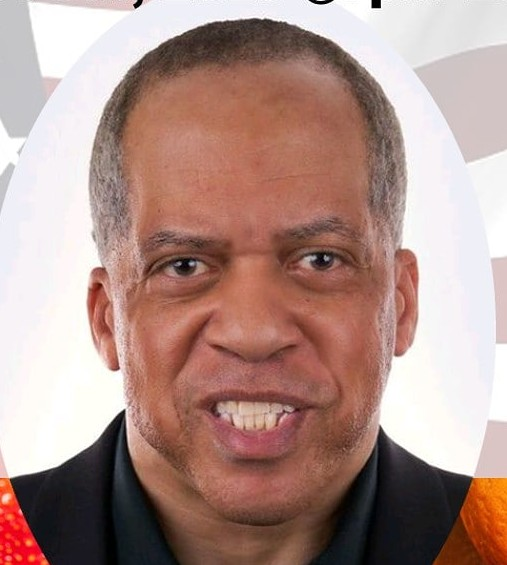 Troy RichardsonInspirational Speaker

U.S. Air Force Veteran

Activist, Mentor, Entrepreneur.

25 years as a Government Contractor in various leadership roles responsible for generating  $300M in contract revenue. Expert in sales, marketing Business Development and building long-lasting relationships.

CEO - RCG LLC
VETERAN OWNED Health and Wellness company.
www.rcghome.net

Executive Director:
BHNI - BLACK AND HISPANIC NUTRITION INITIATIVE.  Empowering and educating communities with the team of pastors health coaches and financial coaches.
www.bhni.org

Founder of INOJ Skin Care
Inspiring the name of Jesus.  All natural vegan based line of products
www.inoj.org

Creator of everyday is veterans Day campaign.
https://www.change.org/StopVeteransSuicideRCG Media Film/TV ProducerGlobal Health Advocate

Board Member:
www.fozainc.orgwww.tinytownca.orgwww.goalfe.comRates: $30 - $120 per hour for consulting.Speaking: $250 30 min/$450 1 hourContact:troy@rcghome.netCell: 202-517-4922Payment: Cashapp, Zelle, Paypal